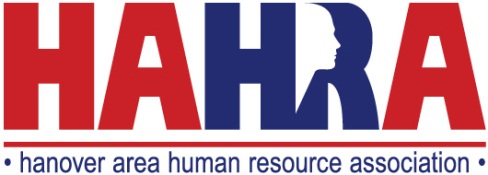 HAHRA Meeting Sponsorship ProgramThe Meeting Sponsorship Program is designed to bring together HR related businesses, service providers and our general membership. This is a fantastic opportunity for businesses to present and promote their product or service to HR professionals in the Hanover area.   It also provides our members with an opportunity to evaluate various HR related tools to help them in performing their roles in human resources. The goal of the Meeting Sponsorship Program is to provide HAHRA members with access to organizations and vendors that benefit their company and support human resources professionals.Invoices will be emailed directly to you after Sponsorship is confirmed.HAHRA offers the ability to securely pay your invoice via credit card directly online or if you prefer, you can print out the invoice and mail your payment directly to our P.O. Box at:HAHRA P.O. Box 1454 Hanover, PA  17331Sponsorship ApplicationCompany Name:   Contact Name:     Email:		   Address:	   City:   					State: 			Zip:     Phone: 						Sponsorship Type (choose one): Chapter Meeting Sponsor	      Chapter Seminar Sponsor	Please send your corporate logo in a jpeg or png format for use  in pre-meeting marketing materials to aseebold@WellSpan.org. Please contact Andy Seebold, Chair of HAHRA Sponsorship Committee, at 717-851-4171 or aseebold@wellspan.org with any questions. Thank you for partnering with HAHRA!BenefitsTotal Sponsorship CostChapter Meeting Sponsor2 complimentary seats for the eventTable to display information, promotional items, and network with HAHRA members at one monthly chapter meetingUp to three minutes to address audience during eventOnline and Social Media Marketing promotion  $300Seminar Sponsor4 complimentary seats for the event Table to display information, promotional items, and network with HAHRA members at one seminarExclusive Sponsorship OpportunityUp to five minutes to address audience during eventOnline and Social Media Marketing promotion  Regionally Distributed Print Marketing $1,000